ГIАЛГIАЙ  РЕСПУБЛИКАЗАКОН«ГIалгIай Республика бюджетни процессах» долча ГIалгIай Республика  Закона къаьсттача положеней дер ханна соцадара хьакъехьаТIаийцадГIалгIай РеспубликаХалкъа Гуллама	                                    2016  шера  27 октябреСтатья 1Ханна соцаде 2017 шера 1 январе кхаччалца «ГIалгIай Республика бюджетни процессах» долча 2008 шера 31 декабрерча №40-РЗ йола ГIалгIай Республика  Закона (газет «ГIалгIайче», 2009, 22 январе; 2010, 10 июне; 2011, 6 октябре; 2012, 24 марте, 7 июле; 2013, 15 июне; 2014, 6 феврале, 8 ноябре; 2015, 5 марте; 2016, 9 феврале) 19 статьяй 1 абзацо дер, ГIалгIай Республика  Мехкдас ГIалгIай Республика  Халкъа Гулламага аргIанарча финансови шера а планови хан-юкъа а долча республикански бюджетах долча ГIалгIай Республика  закона проект тахка дIаялара хан-юкъа даькъе. Статья 2ДIаоттаде 2016 шера ГIалгIай Республика Мехкдас ГIалгIай Республика  Халкъа Гулламага тахка аргIанарча финансови шера а планови хан-юкъа а республикански бюджетах долча ГIалгIай Республика Закона проект дIалулга 25 ноябрал тIехьа а ца доаккхаш.Статья 3 Ер Закон низаца чIоагIденна болх бе долалу ер официально  кепатехача дийнахьа денз.ГIалгIай Республика	Мехкда                                                                            Евкуров Ю.Б.         г. Магас2016 шера «_____»___________         №______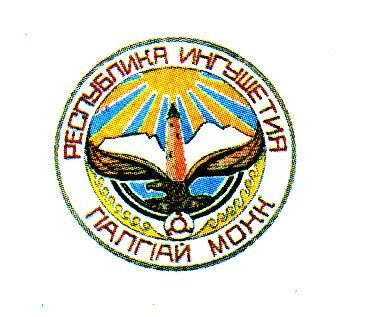 